Position: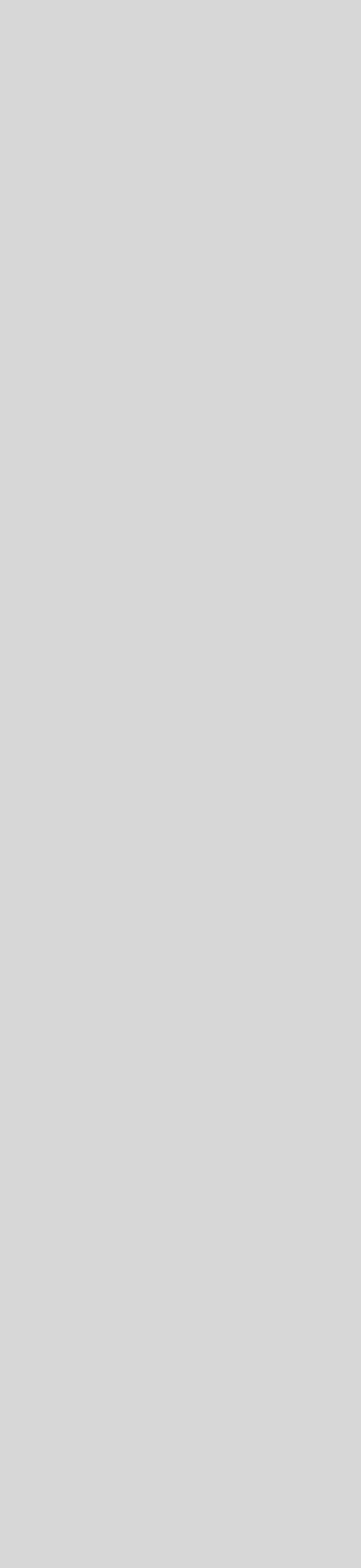 Planning EngineerQualifications:4 Year University Civil EngineeringSoftware expertiseAutoCADStaad Pro V8iSketchup3DSMAXREVIT ArchitectureV-RAY RenderingPrimaveraAdobe PhotoshopProject Executed:Damac properties.Al  Gurair propertiesAl  saraya propertiesJVC developments DWC.Emmar properties with INCEmpowerNesto Hyper MarketContact:Email: sanjana-393397@2freemail.com Visa status- Husband visaBehance ID:SANJANA 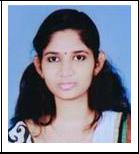 (B-Tech Civil Engineering)PLANNING ENGINEERSeeking a challenging position as planning engineer in a Professional Organization, where my skills, experience and education background can add value to the growth of the organization and allow development of my skills. To constantly analyze my strength, remedy my weaknesses, enhance opportunities and convert threats into prospects, in work and life.OBJECTIVETo seek position for planning/monitoring and control in land scaping works.ATTRIBUTES	Degree in	Architectural Engineering.Sound  planning, organizing and monitoringProject. documentation and preparationKEY SKILLSPreparation of baseline programme including Procurement of long lead items and detailed construction Phase of works.Weekly and monthly progress update and along with document preparationOne week and one month look head preparationProgress s curve, histogram and equipment scheduleRESPONSIBILITIESPreparation of Tender /Construction programme.Monitoring and reporting progress against the baseline plan at regular intervals as directed by the Project Team.Development of projects baseline plans utilizing the internal project planning.Monitoring, controlling and reporting of Subcontractors’ progress.Progress monitoring, updating and recovery of any program delays.Qualification DetailsDubai (Jan2019- till date) Project Planning EngineerPlanning, Scheduling, Invoice claiming, Quantity take off, Site Inspection.The projects as follows,Nesto Hyper Market Alnadha,DubaiDubai ( May 2017-Feb2018) Planning EngineerPlanning, Scheduling, Resource Assigning, Monitoring current Vs Baseline programme and Cost Control by cost coding system. Preparation of monthly reports, updating material submittal status and procurement schedule. Preparation of Financial (Profit & Loss) report has been reported to top management. Preparation of tender programmes, Manpower Histogram & Financial cash flow curve. The project as followsDamacc properties.Al  Gurair propertiesAl  saraya propertiesJVC developments with DWC.Emmar properties with INCEmpower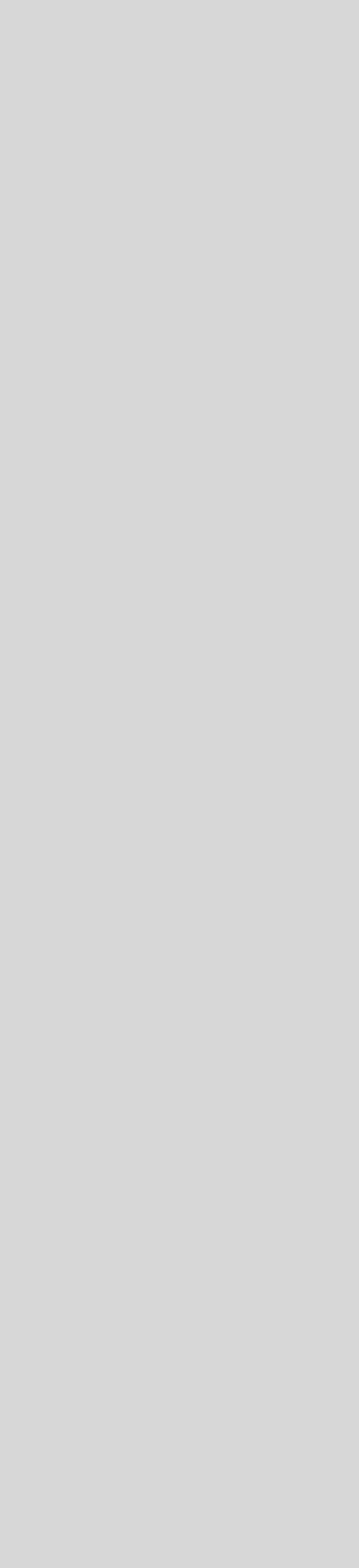 , India (2015-2016) Planning / project Engineer:Civil  Estimation.Preparation of construction cost estimate (commercial and residential projects. Designing. AutoCAD designing and structural designing using Staad. Positioning of beams and column and preparing bar bending schedule (beam slab column).ResponsibilitiesFeasibility studies of contract drawing.Preparation of shop drawing in various details of commercial and residential projects.Coordination of the drawing with Engineers.Submission of shop drawing to the consultant and local authorities.Attend the meeting with consultant discussion about shop drawing.Quantity take-off of civil and fit out jobs.Study specifications and send enquiries to suppliers.Compare quotations and review the compliance with specification.Prepare BOQ and estimates for projects.Personal InformationSex- FemaleNationality- IndianStatus- MarriedEmirates- DubaiQualificationsQualificationsUniversiyInstitutionsYearofPassingProfessional inProfessional inUIT GroupCadd Centre2017ArchitecturalArchitecturalinternationalThrissur , IndiaDesigningDesigningProfessional inProfessional inUIT GroupCadd Centre2016StructuralStructuralinternationalThrissur , IndiaDesigningDesigningB-TechB-TechCalicutNirmala College2015In Civil EngineeringIn Civil EngineeringUniversityof Engineering,chalakudy IndiaExperienceExperience